No. TOR/873/01/2023						Dated 21st March 2024NOTICE 	Consulate General of India, Toronto is proposing to sell one of its vehicles. The details of the vehicle is as follows :-In case you are interested in purchasing the vehicle, you may submit your bid in a sealed cover to Head of Chancery, CGI Toronto. The last date for submission of bid is 26th March 2024.3.	The above said staff car is located at Consulate General of India, 365 Bloor Street East, Toronto, ON M4W 3L4. Interested parties may inspect the above said car at the premises of the Consulate General of India. Details of inspection, contact person, tender acceptance are as given below :-Date and time for inspection of items: 22.03.2024 to 25.03.2024 (between 11.00 AM to 4 PM) ; Contact details : +1-416-960-2031Date and time for submission of bid		: Until 26.03.2024 (1700 hrs)Date and time for opening of bids		: 27.03.2024 (1130 hrs).4.	General Terms and Conditions :The bidders may inspect the car on pre-determined dates and satisfy themselves about the condition of the car they are bidding for.The staff car shall be sold to the highest bidder.The car, once sold to the successful bidder, shall not be taken back by the Consulate General of India, Toronto and Consulate General of India will have no liability for the sold vehicle and no refund claims will be entertained. The successful bidder has to make full payment in the form of Cheque/Demand Draft/pay order in favour of “Consulate General of India” within 3 working days of the receipt of the communication to this effect from this office.The successful bidder will have to take delivery of the car within three working days upon Consulate General of India confirming deposit of bid amount, at his or her own  expenses. Thereafter, Consulate General of India will not be responsible for the safety of the car.The bidder(s) will not be allowed to withdraw their bid(s), under any circumstances after bid opening.The financial Bid should be quoted both in figures and words along with taxes if any applicable. Any overwriting or erasing in the figures shall not be considered for acceptance of the rates offered by the bidder. Taxes If any shall be borne by the bidder.Each page of bid document should be signed by the bidder (s). Incomplete and unsigned quotations are liable to be rejected. Proforma for submitting the bids is attached with this Notice as Annexure-A.ANNEXURE-A PROFORMA FOR OFFERING RATES FOR PURCHASE OF CAR* (Address should be completed and supported with proof. The bidder should always be available for receiving communications at the given address. Documentary proof of present and permanent address should be enclosed in the form of latest Electricity/Telephone Bill.I/We have inspected the vehicle as mentioned in Para 1 of Notice No. TOR/873/01/2023 dated 21st March 2024 and am/are interested to purchase the same and submit my/our bid for the referred vehicle offered for sale by Consulate General of India, Toronto. My/our offer for the vehicle is as under:-BID                      : CAD................(C$	)HST (if any)             :  CAD...............(C$	)Total                              : CAD.................(C$	)I/We have gone through the terms and conditions given in the    Notice document and agree to abide by these in letter and spirit. The         decision of the Consulate General of India on any dispute arising out of the offer shall be binding on me/us.(Signature of the Bidder) Name: .......................................To	Consul & Head of Chancery	Consulate General of India	365 Bloor Street East, Suite #700, Toronto, ON M4W 3L2	Tel :- +1-416-960-2031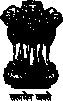 Consulate General of India,Suite 700, 365, Bloor Street (East)Toronto, Ontario M4W 3L4Tel:  416-960-2031Email: hoc.toronto@mea.gov.inSl. No.VIN No.ModelMakeMileage1.5FNRL5H6XGB504040Honda Odyssey  EXL2016272000 Kms.Name of the Bidder Permanent Address*Nodal/Central point of contactTelephone Number/Mobile No. of the Contact